INDICAÇÃO N.º 332/2019Senhora Presidente:O Vereador César Rocha – REDE solicita que seja encaminhado ao Exmo. Senhor Prefeito Municipal a seguinte Indicação:Designar ao órgão competente para que seja feito limpeza, corte de mato e raspadinhas das guias e sarjetas da calçada na Rua Gonçalves Dias defronte ao nº 42, Vila Independência. Justificativa:       Conforme foto anexa, tal solicitação deve- se ao fato de o mato esta muto alto.Valinhos, 18 de fevereiro de 2019.CÉSAR ROCHAVereador – REDE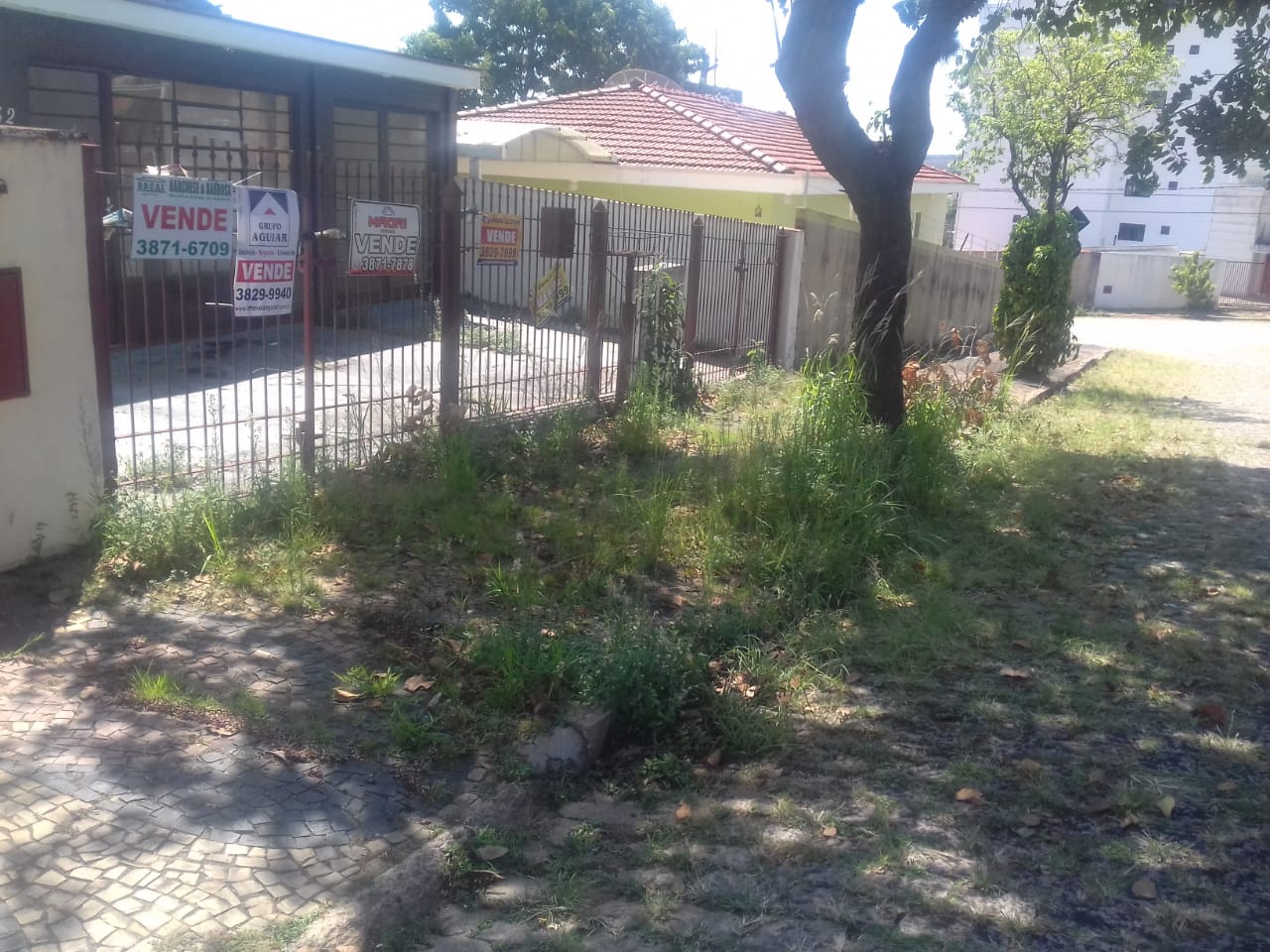 